PROPOSAL FOR THE AWARD OF AN HONORARY DEGREE Please provide below a brief bio-sketch of the individual proposed (not to exceed 200 words):Name of individual proposed for the award of an honorary degreeHonorary Degree proposed Name of proposerSignature of proposer(e-signatures are acceptable)College associated with the nomination. Please indicate a College even if the proposer is a University Vice-PresidentIf the proposer is NOT a College Principal or University Vice President, please complete the following questions (a) – (c)Has this submission been proposed to the relevant College Principal or University Vice-President? Yes ☐	                       No ☐Is the submission supported by the relevant College Principal or University Vice-President? Yes ☐	                       No ☐If yes, please provide the name and signature of the relevant College Principal or University Vice-President (e-signatures are acceptable) If the nomination is approved, who will provide the citation at the conferring ceremony. Please provide name and contact email addressPlease outline the criteria under which it is proposed that the honorary degree be awarded, viz. Academic Distinction in a field of scholarship or creativity; Exceptional Achievement in a field other than academia; Outstanding Contribution to the mission of the University.Is the degree proposed for personal distinction in the candidate’s own right or in their representative capacity?Please detail the individual’s relationship with UCD.Why is this individual, of all those who have achieved similar distinction in this discipline/activity, considered particularly worthy of the award of an honorary degree?  Date of proposalProposed date of conferring when honorary degree will be awarded 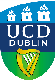 